   Palm Beach Masters Swimming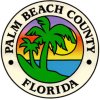 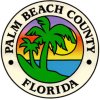 An Adult Swimming Program for Beginners, Fitness Swimmers, Triathletes, Competitive Masters Swimmers & You!WHAT:   Palm Beach Masters offers organized swimming workouts, competitions, clinics and social functions for adults aged 18 & over.  The program is open to all adults who are dedicated to improving their fitness through swimming.  Highly qualified coaches provide 1-on-1 instruction and guidance at every workout to help swimmers improve their technique and train for specific goals.  The program provides an inspiring, team atmosphere for a healthy, fun lifestyle and camaraderie of friends.WHERE:	Aqua Crest Pool		2503 Seacrest Blvd, Delray Beach, FL  33444 WHEN:	Year-round		Pool is cooled in the summer & heated in the winter!		Create your own schedule from 15 workout times each week:		    Mondays thru Fridays:        5:45am-6:45am;  7:00am-8:00am 		    Saturdays:		         7:30am–8:45am		    Mondays thru Thursdays:  6:00pm–7:00pm		COST:	$50 /month per individual, swim unlimited		$25 /month per individual, swim once per week or for ½ month 		$75 /month per married couple, swim unlimitedCome see first hand what we can do for you!  Swim free for a week!  Whether you are a beginner wanting a fitness program, a lap swimmer seeking variety, a competitive swimmer looking for a team, or a triathlete needing to improve your swim leg …  there is a place for you as a member of the Palm Beach Masters.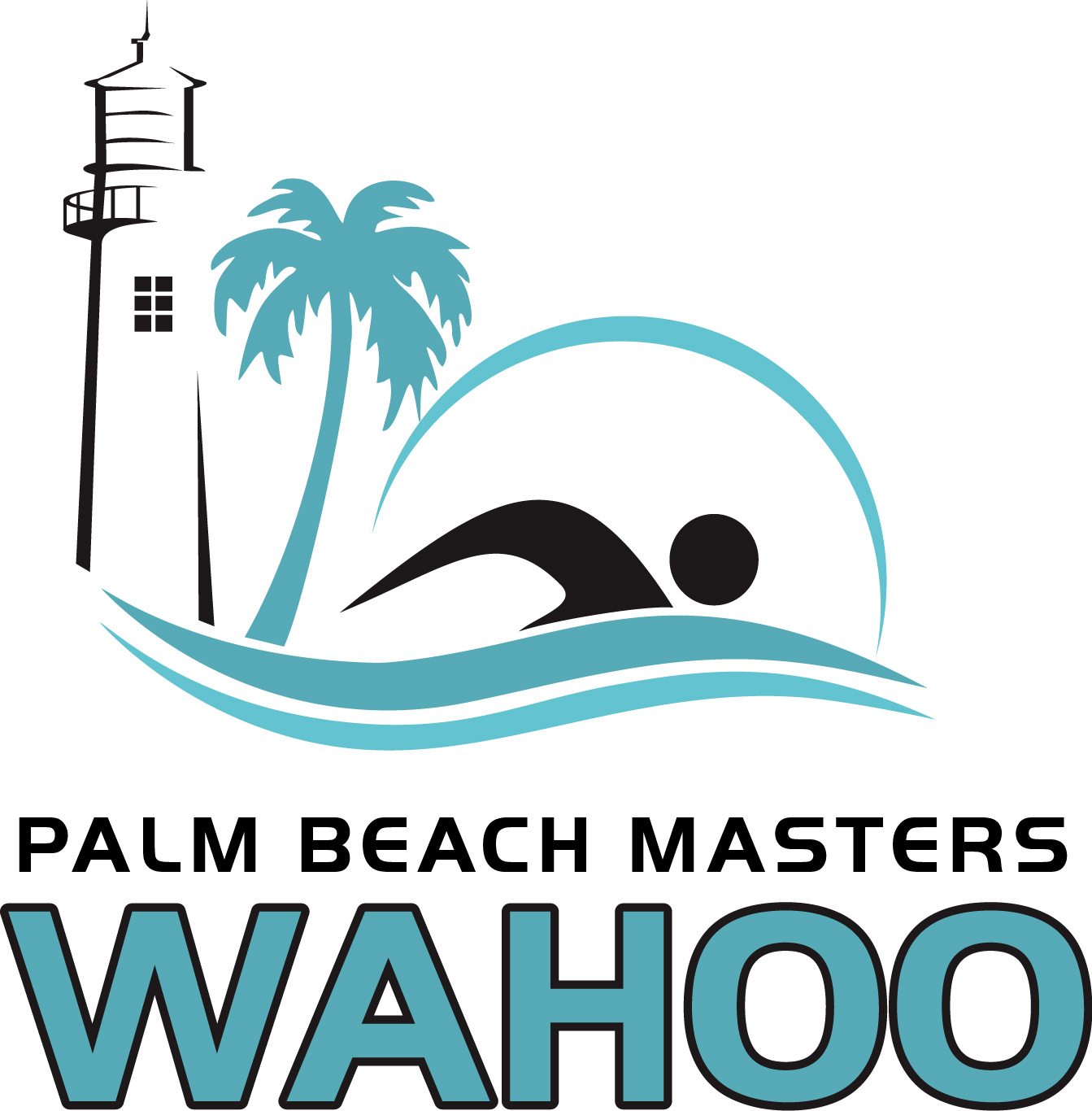 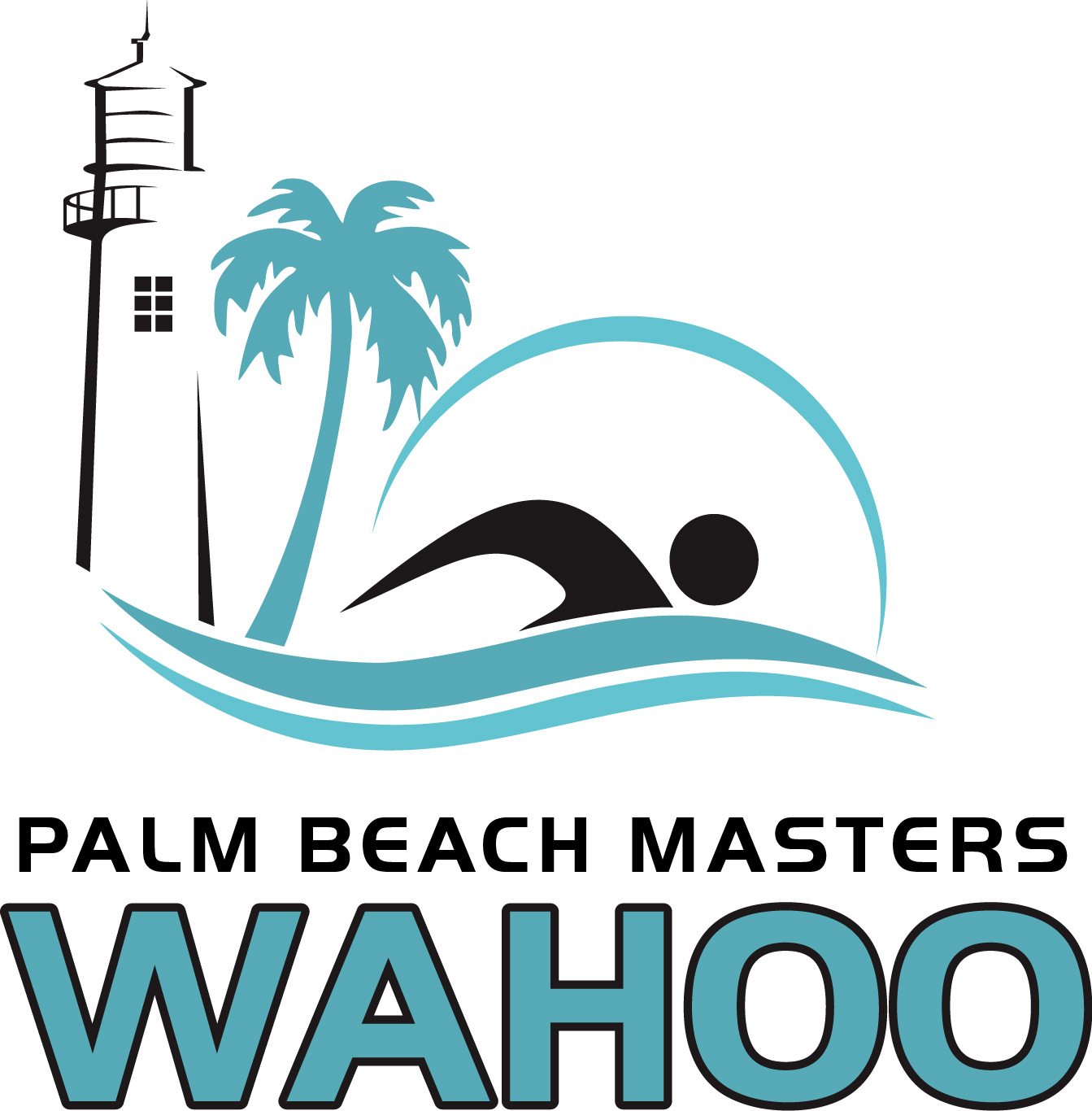 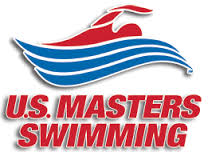 